JADWAL UJIAN SEMINAR PROPOSAL BULAN SEPTEMBER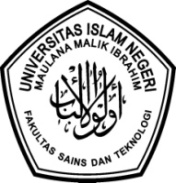 SEMESTER GANJIL T.A 2020/ 2021JURUSAN BIOLOGI – FAKULTAS SAINS DAN TEKNOLOGI UIN MAULANA MALIK IBRAHIM MALANGMengetahui,Kaprodi BiologiDr. Evika Sandi Savitri, MPNONAMA Mhs.NIMJUDULPENGUJI UTAMAKETUA PENGUJIPEMBIMBINGWAKTU dan TEMPAT1Fauqi Falakhus Tsani14620076Isolasi Dan Karakterisasi Bakteri Amilolitik Dari Tanah Tempat Pemrosesan Akhir (TPA) Talangagung Kepanjen Kabupaten MalangDr. Ulfah Utami, M.SiDr. Nur KusmiyatiPrilya Dewi Fitriasari, M. Sc. 2Haidar Nazarudin Azwar16620107Hubungan Keaneragaman Makrozoobentos  Dengan Kualitas Air Di Coban Rais, Coban Putri Dan Kali Ampo Kota BatuDr. Retno Susilowati, M.SiBerry Fahri Hanifa, M.ScDr. Dwi Suheriyanto, M. P3Sri Aprilia Sumarsiningsih16620075Uji Akumulasi Kandungan Logam Berat Oleh Ascidian Yang Di Peroleh Dari Pantai Sendang Biru Kabupaten MalangDr. Dwi Suheriyanto, M. PBerry Fahri Hanifa, M.ScMuhammad Asmuni Hasyim, M.Si